Unit 3 – Learning Goals for History of the Earth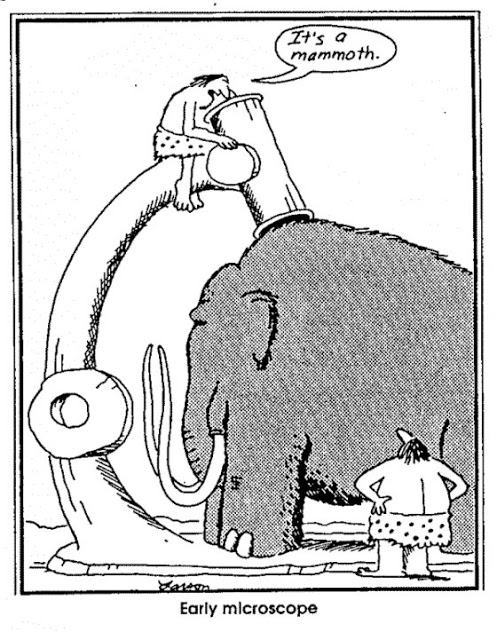 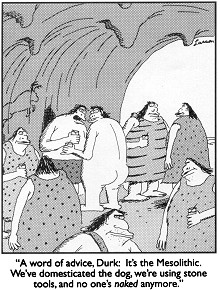 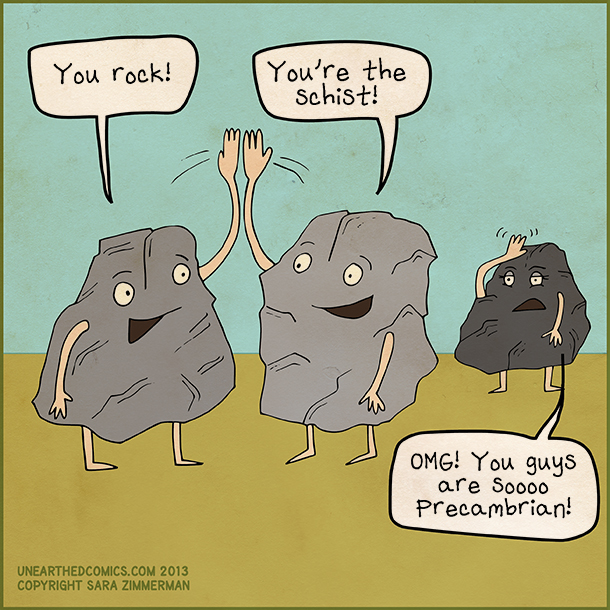 Big Picture: Students should understand the role of energy in the various processes that shaped the Earth in the past and continue to shape the Earth today.Big Picture: Students should understand the role of energy in the various processes that shaped the Earth in the past and continue to shape the Earth today.Big Picture: Students should understand the role of energy in the various processes that shaped the Earth in the past and continue to shape the Earth today.Big Picture: Students should understand the role of energy in the various processes that shaped the Earth in the past and continue to shape the Earth today.Content GoalsContent GoalsSkills GoalsSkills GoalsStudents will be able to:Identify properties of metamorphic, igneous, and sedimentary rockIdentify rocks based on their propertiesDescribe the various processes in the rock cycle that transform rocksOrder rock layers based on Law of Superposition and Index FossilsExplain how rocks or events can be dated using absolute and relative datingAssociate geologic eras and periods with events in Earth’s historyExplain how energy changes (heating, cooling) drive plate movementExplain how the core of Earth generates energy required for plate tectonicsExplain how scientists use fossil evidence, position of rock layers, and other geologic features to interpret Earth’s historyStudents will be able to:Identify properties of metamorphic, igneous, and sedimentary rockIdentify rocks based on their propertiesDescribe the various processes in the rock cycle that transform rocksOrder rock layers based on Law of Superposition and Index FossilsExplain how rocks or events can be dated using absolute and relative datingAssociate geologic eras and periods with events in Earth’s historyExplain how energy changes (heating, cooling) drive plate movementExplain how the core of Earth generates energy required for plate tectonicsExplain how scientists use fossil evidence, position of rock layers, and other geologic features to interpret Earth’s historyStudents will be able to:Use factor-label method to convert from one unit of measure to anotherUse information provided in charts and graphs to analyze patterns in dataIdentify the topic, state the main idea, and identify the key supporting statements in a scientific articleMake a graph using all of the components of the EDRStudents will be able to:Use factor-label method to convert from one unit of measure to anotherUse information provided in charts and graphs to analyze patterns in dataIdentify the topic, state the main idea, and identify the key supporting statements in a scientific articleMake a graph using all of the components of the EDRAssessment: How will mastery of content and skills be assessed?Article evaluation will show whether students can identify topic and summarize main ideaAnswer questions regarding data collected in the laboratoryQuizzes and tests will show if students have mastered the content goalsAssessment: How will mastery of content and skills be assessed?Article evaluation will show whether students can identify topic and summarize main ideaAnswer questions regarding data collected in the laboratoryQuizzes and tests will show if students have mastered the content goalsAssessment: How will mastery of content and skills be assessed?Article evaluation will show whether students can identify topic and summarize main ideaAnswer questions regarding data collected in the laboratoryQuizzes and tests will show if students have mastered the content goalsAssessment: How will mastery of content and skills be assessed?Article evaluation will show whether students can identify topic and summarize main ideaAnswer questions regarding data collected in the laboratoryQuizzes and tests will show if students have mastered the content goalsContent Vocabulary:Metamorphic rockSedimentary rockIgneous rockMagmaLavaIntrusiveExtrusiveWeatheringErosionDeposition Index fossilLaw of SuperpositionOutcrop Disconformity/uncomformityRelative AgeAbsolute AgeWeatheringErosionDeposition Index fossilLaw of SuperpositionOutcrop Disconformity/uncomformityRelative AgeAbsolute AgeFissionPlate tectonicsConvergent boundary Divergent boundaryTransform fault